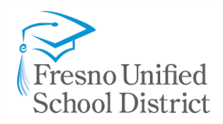 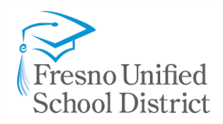 AGENDAWEDNESDAY, NOVEMBER 8, 2017, 4:30 P.M.*4:30 P.M., RECESS to Cabinet Room for Closed Session to discuss the following:Student Expulsions pursuant to Education Code Section 35146.Conference with Labor Negotiator - (Government Code Section 54957.6); FUSD Negotiator(s): Paul Idsvoog; Employee Organizations(s): FTA, CSEA, Chapter 125, CSEA, Chapter 143, SEIU, Local 521, FASTA/SEIU, Local 521/CTW, CLC, Fresno Unified Building & Construction Trades/FTA; International Association of Machinists and Aerospace Workers (IAMAW), Unrepresented Employees: All Management, Confidential, and Supervisory Employees.Public Employee Discipline/Dismissal/Release/Reassignment/Resignation.Public Employment/Appointment - (Government Code Section 54957).Conference with Legal Counsel Anticipated/Pending/Threatened Litigation (Government Code Section 54956.9(d)(2)).Potential Case One (1)Risk Management Litigation Report6:00 P.M., RECONVENE and report action taken during Closed Session, if any.PLEDGE OF ALLEGIANCEPete Gonzales, a parent that has had a positive impact at Roeding Elementary will lead the flag salute.APPROVE MinutesIncluded in the Board binders are the draft minutes for the August 23, 2017 Regular Meeting.  The Superintendent recommends approval. Contact person: Robert G. Nelson, telephone 457-3884.HEAR Reports from Student Board RepresentativesAn opportunity is provided to hear comments/reports from Student Board Representatives from Roosevelt High School. Contact person: Kim Mecum, telephone 457-3731.ADOPT Resolution Proclaiming November as National Runaway Prevention MonthIncluded in the Board binders is a resolution proclaiming November 2017 National Runaway Prevention Month.  Fiscal impact: There is no fiscal impact to the district. Contact person: David Chavez, telephone 457-3566.HEAR Report from SuperintendentALL CONSENT AGENDA items are considered to be routine by the Board of Education and will be enacted by one motion. There will be no separate discussion of items unless a Board member so requests, in which event, the item(s) will be considered following approval of the Consent Agenda. A. CONSENT AGENDAAPPROVE Personnel ListIncluded in the Board binders is the Personnel List, Appendix A, as submitted. The Superintendent recommends approval. Contact person: Paul Idsvoog, telephone 457-3548.ADOPT Findings of Fact and Recommendations of District Administrative BoardThe Board of Education received and considered the Findings of Fact and Recommendations of District Administrative Panels resulting from hearings on expulsion and readmittance cases conducted during the period since the October 25, 2017 Regular Board meeting. The Superintendent recommends adoption. Contact person: Kim Mecum, telephone 457-3731.ADOPT Resolution Ordering the Date of the Annual Organizational Meeting of the Governing BoardIncluded in the board binders is a Resolution Ordering the Date of the Annual Organizational Meeting of the Governing Board as December 13, 2017.  Pursuant to section 35143 and 72000(c)(2)(A) of the Education Code of the State of California, the A. CONSENT AGENDA - continuedgoverning board of each district shall select an annual organizational meeting date.  The date must fall within a 15-day period commencing on the day a new member’s term begins or would begin, i.e. the same 15-day period applies to election and non-election years.  Pursuant to California Education Code section 5017(a), new member terms begin on the first Friday of December.  Therefore, the 2017 annual organizational meeting date must fall between December 1, 2017 and by no later than December 15, 2017.  The Superintendent recommends adoption.  Fiscal impact:  There is no fiscal impact to the district.  Contact person:  David Chavez, telephone 457-3566.APPROVE Budget Revision No. 2 for Fiscal Year 2017/18Included in the Board binders is Budget Revision No. 2 for fiscal year 2017/18. Periodic updates to the district’s budget are presented to the Board of Education for approval. Budget Revision No. 2 includes adjustments for updated information regarding carryover, actual beginning balances and necessary adjustments to support the acceptance of various grant awards.  The Superintendent recommends approval.  Fiscal impact:  As a result, the Unrestricted General Fund Reserve for Economic Uncertainties is estimated at approximately $85.7 million at June 30, 2018.  Contact person:  Ruth F. Quinto, telephone 457-6226.APPROVE Revision to Exhibit A to the Joint Use Agreement with City of Fresno for Weekend Community Open Space Program, to Add Eleven Elementary Schools Adjacent to City ParksIncluded in the Board binders and recommended for approval is revised “Exhibit A” to the agreement between Fresno Unified and the City of Fresno for use of district green space at elementary and middle schools for the City’s Weekend Community Open Space Program. Approval would add eleven elementary schools to the program, phased in over an approximate twelve-month period. The schools were identified by the City PARCS (Parks, After-school, Recreation and Community Services) Department to utilize the adjacent City parks to maximize green space available to the public. The operational plan includes installing a pass-through gate, specified by the district and at City expense, between the schools and parks. PARCS has committed to providing three supervision/recreation staff members at these schools (versus two at the current schools) and engaging increased Police Department patrols for added safety/security. District and City staff work closely together and there have been no adverse impacts at school sites; in fact, unauthorized uses and weekend vandalism at schools in the program have decreased.  The Superintendent recommends approval.  Fiscal impact:  The City is responsible for costs related to portable restrooms, litter/debris collection and disposal, additional security as needed, and damage to facilities resulting from weekend community use.  Contact person:  Karin Temple, telephone 457-3134.A. CONSENT AGENDA - continuedADOPT Addendum to Independent Contractor Services Agreement with PresenceLearning, Inc. Included in the Board binders is an addendum to an existing agreement with PresenceLearning, Inc. in the amount of $585,000.  This vendor will provide speech/language services to students as required by Individualized Education Programs.  The Superintendent recommends adoption.  Fiscal Impact: Sufficient funds in the amount of $585,000 are available in the Special Education budget.  Contact person:  Kim Mecum, telephone 457-3731.RATIFY Placement of School Psychologist InternIncluded in the Board binders is a School Psychologist Internship Agreement in the amount of $17,575.  The intern will perform duties and responsibilities required of school psychology interns.  The term of the School Psychologist Internship Agreement is September 13, 2017 through June 8, 2018.  The Superintendent recommends ratification.  Fiscal Impact:  Sufficient funds in the amount of $17,575 are available in the Special Education budget.  Contact person:  Brian Beck, telephone 457-3226.RATIFY the Filing of a Notice of CompletionIncluded in the Board binders is a Notice of Completion for the following project, which has been completed according to plans and specifications.Bid 17-28 A-C, Asphalt Shingle Re-Roof for Locker and Multipurpose Rooms at Three CampusesThe Superintendent recommends ratification.  Fiscal impact:  Retention funds are released in accordance with contract terms and California statutes.  Contact person:  Karin Temple, telephone 457-3134.END OF CONSENT AGENDA(ROLL CALL VOTE)UNSCHEDULED ORAL COMMUNICATIONSIndividuals who wish to address the Board on topics within the Board’s subject matter jurisdiction, but not listed on this agenda may do so at this time. While all time limitations are at the discretion of the Board President, generally members of the public will be limited to a maximum of three (3) minutes per speaker for a total of thirty (30) minutes of public comment as designated on this agenda. Any individual who has not had an opportunity to address the Board during this initial thirty (30) minute period may do so at the end of the meeting after the Board has addressed all remaining items on this agenda. Individuals with questions on school district issues may submit them in writing. The Board will automatically refer to the Superintendent any formal requests that are brought before them at this time. The appropriate staff member will furnish answers to questions. Please note that if you wish to address the Board on an agenda item, you should do so when that specific item is called.B. CONFERENCE/DISCUSSION AGENDA6:15	P.M.B-9,	PRESENT and DISCUSS Designated Schools Achievement DataStaff will present an update to the Board on student achievement at designated schools.  The presentation will review academic student achievement growth along with perception data from students, parents, and teachers at designated schools.  Fiscal impact:  There is no fiscal impact to the district.  Contact person:  Kim Mecum, telephone 457-3731.6:45	P.M.B-10,	PRESENT and DISCUSS Conceptual Planning for New Southeast Elementary SchoolStaff will present planning concepts for the new Southeast Elementary School. A new elementary school is needed in the Sunnyside High School region to accommodate increases in enrollment, and was prioritized by the Board for Measure X funding.  Fiscal impact:  There is no fiscal impact to the district.  Contact person:  Karin Temple, telephone 457-3134.7:15	P.M.B-11,	OPPORTUNITY for Public Discussion on the California School Employees Association (CSEA) and its Fresno White Collar Unit Chapter 125 Proposal to Fresno Unified School District for Re-Opener Negotiations for the 2017/18 School YearIn accordance with Government Code 3547, all initial proposals of the public school employers shall be presented at a public meeting of the public school employer, and thereafter shall be public record.  The California School Employees Association (CSEA) and its Fresno White Collar Unit Chapter 125 proposal was initially made public at the October 25, 2017 meeting of the Board of Education.  This proposal is hereby returned to this agenda for formal presentation, public discussion and acknowledgment of receipt.  Fiscal impact:  There is no fiscal impact to the district to be determined at this time.  Contact person:  Paul Idsvoog, telephone 457-3548.B. CONFERENCE/DISCUSSION AGENDA - continued7:20	P.M.B-12,	OPPORTUNITY for Public Discussion and ADOPT the Fresno Unified School District Proposal to California School Employees Association (CSEA) and its Fresno White Collar Unit Chapter 125 for Re-Opener Negotiations for the 2017/18 School YearIn accordance with Government Code 3547, all initial proposals of the public school employers shall be presented at a public meeting of the public school employer, and thereafter shall be public record.  Included in the Board binders is the Fresno Unified School District’s proposal to California School Employees Association (CSEA) and its Fresno White Collar Unit Chapter 125 for Re-Opener Negotiations for the 2017/18 school year presented at the October 25, 2017 meeting of the Board of Education and returned to this agenda for public discussion and Board adoption.  The Superintendent recommends adoption.  Fiscal impact:  There is no fiscal impact to the district to be determined at this time.  Contact person:  Paul Idsvoog, telephone 457-3548.7:25	P.M.B-13,	OPPORTUNITY for Public Disclosure and RATIFICATION of the 2016-2019 Negotiated Collective Bargaining Agreement between Fresno Unified School District and Service Employees International Union (SEIU) Local 521	In accordance with Government Code 3547.5, all major provisions of collective bargaining agreements are to be presented at a public meeting of the public school employer before the employer enters into written agreement with an exclusive representative.  Included in the Board binders is a copy of the tentative agreement (TA) between Fresno Unified School District and Service Employees International Union (SEIU) Local 521.  The Superintendent recommends ratification.  Fiscal impact:  The estimated cost is included in the disclosure of the collective bargaining agreement.  Contact person:  Paul Idsvoog, telephone 457-3548.C. RECEIVE INFORMATION & REPORTSC-14,	RECEIVE Updates to the 2017/18 Local Control and Accountability Plan	The Fresno Unified School District Board of Education approved the 2017/18 Local Control and Accountability Plan (LCAP) on June 14, 2017. This plan, as required, outlined the goals, outcomes, actions and expenditures from Local Control Funding Formula funds for the 2017/18 school year. On November 15, 2017, staff will present an update on initiatives outlined in the LCAP for the current school year.  Fiscal impact:  All actions outlined in the Local Control and Accountability Plan are funded by state Local Control Funding Formula funds.  Contact person:  Ruth F. Quinto, telephone 457-6226.C. RECEIVE INFORMATION & REPORTS - continuedC-15,	RECEIVE Fresno Unified School District’s First Quarterly Investment Report for Fiscal Year 2017/18	Included in the Board binders is the fourth quarter investment report for the period ending September 30, 2017. Board Policy 3430(a) requires the Superintendent, or designee, to supply the Board of Education with quarterly and annual reports on district investments. As of September 30, 2017 Fresno Unified School District is in compliance with Board Policy 3430(a) for investments.  Fiscal impact:  There is no fiscal impact to the district.  Contact person:  Ruth F. Quinto, telephone 457-6226.BOARD/SUPERINTENDENT COMMUNICATIONSD. ADJOURNMENTNEXT REGULAR MEETINGWEDNESDAY, NOVEMBER 15, 2017 – OPEN SESSION AT 5:30 P.M.PLEASE NOTE: PARKING WILL BE AVAILABLE AFTER 5:00 P.M. AT THE “N” STREET PARKING PAVILION LOCATED ON THE SOUTHEAST CORNER OF TULARE AND “N” STREETS – ENTRANCE IS ON “N” STREET. Also, the City of Fresno will not enforce the street meters in this area after 6:00 p.m., Monday through Saturday.PLEASE NOTE: *DESIGNATED TIMES FOR CONFERENCE/DISCUSSION ITEMS ARE ESTIMATESIn compliance with the Americans with Disabilities Act, those requiring special assistance to access the Board meeting room, to access written documents being discussed at the Board meeting, or to otherwise participate at Board meetings, please contact the Board President or Board Secretary, Jennifer Aguilar at 457-3938. Notification at least 48 hours prior to the meeting will enable the District to make reasonable arrangements to ensure accessibility to the Board meeting and to provide any required accommodations, auxiliary aids or services.Public materials are available for public inspection at the Fresno Unified School District Education Center, 2309 Tulare Street, 2nd Floor or visit our website at: www.fresnounified.org/boardTRANSLATION SERVICES: Available in Spanish and Hmong in the Board Room upon request.